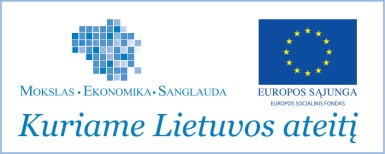 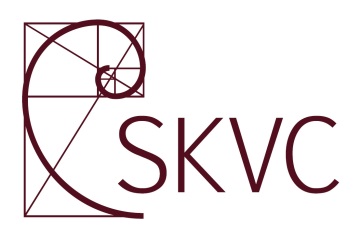 STUDIJŲ KOKYBĖS VERTINIMO CENTRASKAUNO KOLEGIJOSVEIKLOS VERTINIMO IŠVADOS––––––––––––––––––––––––––––––INSTITUTIONAL REVIEW REPORT OFKAUNAS COLLEGE OF HIGHER EDUCATIONTURINYSSANTRUMPOS	3I. ĮVADAS	4II. PAGRINDINĖ INFORMACIJA APIE INSTITUCIJĄ	6III. STRATEGINIS PLANAVIMAS IR VALDYMAS	7IV. AKADEMINĖS STUDIJOS IR MOKYMASIS VISĄ GYVENIMĄ	12V. MOKSLAS IR MENAS	19VI. POVEIKIS REGIONO IR ŠALIES RAIDAI	22VII. GEROSIOS PRAKTIKOS PAVYZDŽIAI IR REKOMENDACIJOS DĖL VEIKLOS GERINIMO	25VIII. ĮVERTINIMAS	28PRIEDAS. KAUNO KOLEGIJOS ATSAKYMAS Į VERTINIMO IŠVADAS	29SANTRUMPOSBTVG	Bolonijos tolesnės veiklos grupėNPT	nuolatinis profesinis tobulėjimasEDP	Europos diplomo priedas (priedėlis)EHEA	Europos aukštojo mokslo erdvėERA	Europos mokslinių tyrimų erdvėESG	Europos aukštojo mokslo kokybės užtikrinimo nuostatos ir gairės 
 		3 leidimas (.)EKS	Europos mokymosi visą gyvenimą kvalifikacijų sandaraET 2020	Europos bendradarbiavimo švietimo ir mokymo srityje strateginė programaES		Europos SąjungaVDDE	visos darbo dienos ekvivalentasAM	aukštasis mokslasAMI	aukštoji mokyklaISO	Tarptautinė standartizacijos organizacijaKK		Kauno kolegijaLKS	Lietuvos kvalifikacijų sandaraLLL	mokymasis visą gyvenimąSM		susitarimo memorandumas (Memorandum of Agreement)SM		susitarimo memorandumas (Memorandum of Understanding)PhD 	filosofijos mokslų daktarasKU		kokybės užtikrinimasSER	savianalizės suvestinė (Self-Evaluation Report)SKVC	Studijų kokybės vertinimo centrasBKV	bendras kokybės valdymasI. ĮVADASKAUNO KOLEGIJOS (toliau – KK arba Kolegijos) vertinimą organizavo Studijų kokybės vertinimo centras (SKVC), kaip Lietuvos Respublikos įstatymais šiai veiklai įgaliota institucija. Vertinimas atliktas vadovaujantis metodika, nustatyta LR Vyriausybės . rugsėjo 22 d. nutarimu Nr. 1317 patvirtintame Aukštųjų mokyklų išorinio vertinimo tvarkos apraše.Kolegija pateikė 55 puslapių apimties savianalizės suvestinę (SS) su 14 priedų ir, vertinimo grupės prašymu, daugiau dokumentacijos, apimančios 2007–2013 metus. Taip pat šiose vertinimo išvadose remtasi Mokslo ir studijų stebėsenos ir analizės centro (MOSTA) atliktu KK realiųjų išteklių įvertinimu. Visi šie dokumentai yra nurodyti vertinimo išvadose. Vertinimo grupė Kolegijoje lankėsi . balandžio 1–3 d. ir susitiko su visų svarbių Kolegijos organų atstovais, įskaitant studentus, absolventus ir išorės socialinius dalininkus. Per vizitą susitikusi su įvairiomis Kolegijos grupėmis, vertinimo grupė stengėsi patikrinti dokumentuose pateiktą informaciją. Šiose vertinimo išvadose pateikta patvirtinta informacija.Vertinimo grupė išnagrinėjo keturias pagrindines Kolegijos veiklos sritis, nurodytas Aukštosios mokyklos veiklos vertinimo metodikoje (toliau – Metodika): strateginis planavimas ir valdymas, studijos ir mokymasis visą gyvenimą, mokslo ir (arba) meno veikla, poveikis regiono ir šalies raidai. Vertindama kiekvieną sritį vertinimo grupė rėmėsi Metodikoje išdėstytais kriterijais ir tinkamai atsižvelgė į susijusius subkriterijus priimdama sprendimą.Vertinimo grupę sudarė grupės vadovas Prof. Jethro Newton, Česterio universiteto profesorius emeritas, buvęs Akademinės kokybės ir tobulinimo fakulteto dekanas (Jungtinė Karalystė) ir šie nariai: Dr. Fredy Sidler, buvęs Berno Taikomųjų mokslų universiteto rektorius, buvęs Šveicarijos rektorių konferencijos pirmininkas ir buvęs Šveicarijos taikomųjų mokslų universitetų rektorių konferencijos generalinis sekretorius (Šveicarija); Stasys Švagždys, SIA „UniCredit“ pardavimo vadybininkas ir Vilniaus universiteto bei Vilniaus verslo kolegijos vizituojantis dėstytojas (Lietuva); Søren Vang Rasmussen, buvęs Pietų Danijos kolegijos rektorius (Danija); Simonas Valionis, studentų atstovas (Lietuva); Merle Varik, Tartu sveikatos priežiūros koledžo prorektorė plėtrai (Estija); ir vertinimo sekretorė Dr. Tara Ryan, Menų, dizaino ir technologijų instituto Švietimo partnerysčių ir studentų paramos skyriaus vadovė (Airija).Vertinimo grupė pateikė keletą bendrų ir visa apimančių pastabų:dėstytojai, studentai ir socialiniai dalininkai buvo atviri diskusijoms ir dialogui su vertinimo grupe;personalo (administracinio ir akademinio) ir studentų santykiai yra draugiški;darbuotojai domisi Kolegijos problemomis, yra įsipareigoję ir motyvuoti;darbuotojai susipažinę su Kolegijos, regiono ir nacionaliniais uždaviniais ir yra pasirengę juos spręsti;geri santykiai su socialiniais partneriais;savianalizės suvestinės struktūra gera; SS ir tinkamai pateikti dokumentai suteikė vertinimo grupei naudingos informacijos;Kolegijos darbuotojai turėjo gerą galimybę dalyvauti savianalizės suvestinės tobulinimo procese ir prisidėti prie organizacinio mokymosi.Tačiau:SS nebuvo visiškai teisinga Kolegijos atžvilgiu. Joje reikėjo daugiau dėmesio skirti pagrindinėms problemoms, su kuriomis susiduria Kauno kolegija, ir atviriau jas įvertinti. Dokumente akcentuoti tik kai kurie svarbūs dalykai;susitikimų metu vertinimo grupė suprato, kaip Kolegija veikia ir kokie yra jos pasiekimai bei stipriosios pusės.II. PAGRINDINĖ INFORMACIJA APIE INSTITUCIJĄKauno kolegija yra valstybinė aukštoji mokykla, vykdanti profesinio bakalauro įvairių studijų sričių studijų programas. Ji įsteigta ., sujungus Kauno technologijos ir Kauno ekonomikos aukštesniąsias mokyklas. . Kolegija akredituota kaip aukštoji neuniversitetinė mokykla.. lapkričio mėn. Lietuvos Respublikos Vyriausybė patvirtino naują Kauno kolegijos statutą (Nutarimas Nr. 1316). Nutarime nurodyti šie kolegialūs Kolegijos valdymo organai: Kolegijos taryba, Akademinė taryba ir direktorius. Be to, nurodytos darbuotojų ir studentų teisės, pareigos ir atsakomybė.7 245 studentai mokosi keturiuose KK fakultetuose – Vadybos ir ekonomikos (2 268), Technologijų ir kraštotvarkos (2 283), Medicinos (1 668), J. Vienožinskio menų (465) ir dviejuose regioniniuose padaliniuose – Kėdainių Jonušo Radvilos studijų centre (293) ir Tauragės skyriuje (156).Kolegijoje vykdomos 49 pirmosios pakopos (profesinio bakalauro laipsnį suteikiančios) studijų programos. Baigus bet kurią iš jų suteikiamas Lietuvos kvalifikacijų sandaros (LKS) 6 lygio kvalifikacijas atitinkantis bakalauro diplomas. . Lietuvos kvalifikacijų sandara susieta su bendra Europos mokymosi visą gyvenimą kvalifikacijų sąranga (EKS) ir to paties proceso metu – su Europos aukštojo mokslo erdvės (ERA) Bolonijos procesu. Pagal dabartinius teisės aktus Kolegija negali vykdyti magistrantūros ar doktorantūros programų.Nuo . Kolegiją baigė daugiau nei 20 000 asmenų.KK dirba 729 žmonės, iš jų 546 dirba visą darbo dieną (150 administracijos ir pagalbinių darbuotojų bei 396 akademiniai darbuotojai).Savianalizės suvestinė apima 2007–2013 metus.KK vizija, kaip suformuluota 2012–2020 m. strategijoje, yra moderni, socialiai atsakinga, versli, tarptautinį pripažinimą pasiekusi aukštojo mokslo institucija, puoselėjanti šalies tautinę kultūrą ir tradicijas.Misija – vykdyti kokybiškas aukštojo mokslo studijas, orientuotas į praktinę veiklą, besimokančiojo ir visuomenės poreikius; plėtoti mokslo ir meno taikomąją veiklą.III. STRATEGINIS PLANAVIMAS IR VALDYMASStipriosios pusėsKK yra pasiryžusi mąstyti strategiškai.Kolegija daro pažangą kurdama ir tobulindama susijusias planavimo bei stebėsenos procedūras, įskaitant katedrų ir padalinių lygmeniu.Išteklių skyrimo ir biudžeto skirstymo tvarka yra gera ir suprantama.Organizacinė struktūra ir neseniai įdiegtos priemonės veikia gerai ir Kolegijos darbuotojai jas supranta. Personalas gerai susipažinęs su sprendimų priėmimo procedūromis. Ryšiai tarp fakultetų / katedrų ir centrinės administracijos bei vadovybės yra geri, centrinės administracijos skyrių darbo susitarimai taip pat geri.Aktyviai tobulinama Kokybės vadybos sistema ir kokybės užtikrinimo (KU) akademinėje bei administravimo srityje procedūros. Pagalbinės gairės ir modeliai yra tinkamai suderinti su Europos aukštojo mokslo kokybės užtikrinimo nuostatomis ir gairėmis (ESG).Tobulintinos sritysPripažintos realijos – demografinis nuosmukis ir finansinis nestabilumas – gali priversti Kolegijos vadovybę ateityje apsispręsti, kuriuos prioritetus pasirinkti, ir priimti griežtus sprendimus, susijusius su 2020 m. strateginiu planu. KK vadovybė turės parodyti gebėjimą ir norą tai daryti.Įgyvendinant Kolegijos strateginį planavimą ir Kokybės vadybos sistemas Kolegijos informavimo sistema turės būti greita ir veiksminga; būtina kuo skubiau atlikti patobulinimus šioje srityje.Kolegijos kokybės vadovas ir principai, kuriais jis pagrįstas, turi apimti svarbiausius pagrindinio teksto priedų aspektus, kad procedūros, kurių kokybės sistemos vartotojai turi laikytis, ir priemonės, kurių jie turi imtis, būtų aiškiai nustatytos ir lengviau prieinamos.Į Kokybės vadovą reikėtų įtraukti skyrių, kuriame būtų apibūdintos tinkamos procedūros ir norminiai jungtinių studijų programų rengimo reikalavimai.Užtikrinti, kad atsakymai į studentų apklausose iškeltus klausimus būtų labiau sistemingi, be to, reikėtų įdiegti mechanizmą, užtikrinantį, kad įvairiais lygiais taikyti veiksmai būtų paaiškinti studentams ir paskelbti.Strateginis planavimas ir rizikos analizė2013–2020 m. strategija (toliau – 2020 m. strateginis planas) atspindi Kolegijos misiją; šiai strategijai skirta tinkama vieta tarp Lietuvos nacionalinių ir Europos prioritetų, susijusių su techninių ir profesinių įgūdžių turinčių absolventų rengimu. Šis planas atitinka paskirtį ir yra prieinamas visiems dėstytojams bei studentams Kolegijos intranete. Kaip bus nurodyta šiose vertinimo išvadose, jis apima tikslus, uždavinius, finansinius išteklius, būtinus šiai strategijai įgyvendinti. Išplėstinė šio plano santrauka lietuvių ir anglų kalbomis prieinama ir interneto svetainėje.Yra požymių, kad KK yra pasiryžusi mąstyti strategiškai ir kad KK dalyvavimas ES projekte dėl strateginio planavimo buvo naudingas visai Kolegijos bendruomenei kuriant dabartinį planą. Socialiniai dalininkai yra susipažinę su 2020 m. strateginio plano turiniu, todėl  akivaizdu, kad planavimo procesas buvo atviras ir integracinis. Dėstytojai ir studentai tiesiogiai dalyvavo jį tobulinant; tai buvo nuolatinis procesas, kai buvo rengiami įvairiūs Kolegijos bendruomenės susitikimai, po kurių darbo grupė tikslindavo planą, kol jį galiausiai patvirtino Kolegijos taryba.2020 m. strateginiame plane pateiktas išsamus tinkamai subalansuotų kokybinių bei kiekybinių rodiklių sąrašas. Pavyzdžiui, tikslas vykdyti programas bus laikomas pasiektu, kai institucija pagilins savo pedagoginį požiūrį į numatomus studijų rezultatus ir vertinimą studijų programose. Tai bus išmatuota arba įvertinta programos vertinimo metu. Šį tikslą papildo kitas tikslas – padidinti vykdomų programų skaičių. Šiame dokumente nurodyti bendrieji tikslai toliau suskirstyti į smulkesnius tikslus, nurodant laukiamus rezultatus, kuriuos galima išmatuoti remiantis kiekybiniais ir kokybiniais rodikliais.Kolegija daro pažangą kurdama ir tobulindama susijusias planavimo bei stebėsenos procedūras, įskaitant katedrų bei padalinių lygmeniu. Šie procesai modeliuojami remiantis kiekvienais metais visų darbuotojų atliekama išsamia savianalize. Kiekvienas darbuotojas parengia savianalizę (kurios šablonus vertinimo grupė matė), kuri siejama su bendra Kolegijos strategija pagal hierarchinį modelį: pirma, su katedrų planais, po to su fakultetų planais ir galiausiai su Kolegijos strategija. Katedrų posėdžiuose ir individualiuose susirinkimuose pateikiamos metinės apžvalgos, aptariami nuolatinės stebėsenos klausimai. Rezultatai fiksuojami direktoriaus metinėje ataskaitoje. (plačiau apie savianalizės ryšį su ESG ir Kokybės vadovu žr. 29 punkte). 2020 m. strateginiame plane nurodytas Kolegijos, kaip aukštojo mokslo institucijos, vaidmuo Europos aukštojo mokslo erdvėje (EHEA) ir pripažįstama Europos mokslinių tyrimų erdvės svarba Kolegijos veiklai (apie tai bus kalbama V dalies 86–87 punktuose). Strateginis planas susideda iš trijų pagrindinių dalių: padėties analizės, EHEA politikos infrastruktūros vertinimo ir nacionalinių bei regioninių strateginių dokumentų svarstymo. Jis apima SSGG analizę, kuri pagrindžia siūlomus veiksmus, ir išteklius, kurių reikia nustatytiems tikslams pasiekti. Tačiau į strateginį planą neįtraukta formali rizikos analizė. Kolegija tiksliai nustatė svarbiausias problemas, pavyzdžiui, neapibrėžtą norminį kontekstą, demografinius pokyčius ir finansinius klausimus. Strateginiame plane (p. 78) konkrečiai numatomas valstybės finansavimo mažėjimas, tačiau nėra su tuo susijusio rizikos valdymo plano. Kolegija turėtų tokį planą susikurti.Kolegijos vadovybė, valdančioji taryba ir akademinis bei administracinis personalas žino, kokie iššūkiai ateityje, susiję su demografiniu nuosmukiu ir finansiniu nestabilumu, laukia Kauno kolegijos, Vertinimo grupės nuomone, šios realijos gali priversti Kolegiją apsispręsti, kuriuos prioritetus pasirinkti, ir priimti griežtus sprendimus, susijusius su 2020 m. strateginiu planu.Pasiryžimą keisti organizacinę struktūrą ir valdyti bei pateisinti pokyčius parodė neseniai atlikta restruktūrizacija ir tai, kad toliau nevykdomos kai kurios akademinės programos (toliau aptariama IV dalyje). Atsižvelgiant į minėtus uždavinius Kolegijai teks ir toliau neprarasti ryžto vertinti pokyčių būtinybę ir priimti reikiamus sprendimus. Tam tikslui galėtų padėti formalus rizikos valdymo modelis. Vadovybė ir valdymasKolegijos valdymo modelis nustatytas Statute; valdymo organai, kaip nurodyta 7 punkte, yra Kolegijos taryba, Akademinė taryba ir direktorius. Abiejose tarybose yra išorės socialinių dalininkų ir studentų atstovų. Dar yra studijų programų komitetai, kuriuose taip pat yra ir išorės, ir studentų atstovų, ir tai užtikrina, kad sprendimai priimami laikantis integracijos ir darbdavio bei visuomenės informuotumo principų.Personalas yra gerai susipažinęs su sprendimų priėmimo procedūromis. Ryšiai tarp fakultetų / katedrų ir centrinės administracijos bei vadovybės yra geri, centrinės administracijos skyrių tarpusavio darbo susitarimai taip pat geri. Akivaizdu, kad susiformavęs stiprus komandinis etosas ir kad sprendimai priimami kolegialiai. 2013 m. atlikta svarbi restruktūrizacija: sumažintas fakultetų skaičius, konsoliduoti ištekliai. Panašu, kad šios organizacinės struktūros ir susitarimai veikia gerai, o Kolegijos darbuotojai gerai juos supranta.Kas dvi savaites rengiami direktorato posėdžiai, kurie kartu su personalo savianalizės rengimo procesu ir galiausiai su direktoriaus metine ataskaita sudaro vieną visumą. Dar yra duomenų kaupimo sistema. Vertinimo grupė atkreipė dėmesį į dabartinę Kolegijos veiklą, susijusią su naujos informacinės sistemos kūrimu. Ši sistema suteiks galimybę geriau palyginti, saugoti duomenis, užtikrinti laikomų duomenų prieinamumą. Sukūrus šią svarbią sistemą būtų galima efektyviau naudotis informacija. Ypač svarbus stebėsenos mechanizmas yra pasinaudojimas kiekybiniais rodikliais atliekant metinę stebėseną, kaip nurodyta sutartinėmis spalvomis pažymėtoje lentelėje (vertinimo grupė nagrinėjo ją vizito metu). Lentelė iliustruoja studijų programų būklę studentų skaičiaus, judumo statistikos, mokslo veiklos produkcijos, absolventų skaičiaus atžvilgiu, kai metiniai pokyčiai yra pažymėti skirtingomis spalvomis. Tai gera priemonė, glaustai pateikianti daug lengvai suprantamos informacijos, padedanti greitai suvokti, kaip gerėja tam tikri rodikliai.Kokybė ir kokybės valdymasVertinimo grupė tvirtai įsitikino, kad Kolegijos veikla tobulinant kokybės valdymo sistemas ir kokybės užtikrinimo akademinėje bei administracinėje srityje procedūras yra labai aktyvi ir įtrauki.Kolegija pripažįsta platesnę europinę aukštojo mokslo dimensiją, o KK savianalizės procesas ir pagalbinės gairės bei modeliai yra tinkamai suderinti su Europos aukštojo mokslo kokybės užtikrinimo nuostatomis ir gairėmis (ESG). Studijų programos yra viešai skelbiamos internete, išsamiai nurodytos programų akreditacijos datos, numatomi studijų rezultatai ir vertinimo modeliai. Vertinimo grupė įsitikinusi, kad tai atitinka Nacionalinę kvalifikacijų sandarą (NKS). Tai bus toliau aptariama IV dalies 49 punkte. Vertinimo grupė atidžiai išnagrinėjo Kolegijos kokybės vadovą ir principus, kuriais jis pagrįstas. Reikėtų pasistengti svarbiausius šio vadovo priedų aspektus įtraukti į pagrindinę dalį, kad būtų aiškiai išdėstytos procedūros ir veiksmai, kuriuos turi vykdyti kokybės sistemos naudotojai. Šio darbo galbūt reikėtų imtis 2015 m., kai bus paskelbtos patikslintos ESG. Tuo metu būtų naudinga suskirstyti konkrečias procedūras į ESG (arba tą, kuri ją atitiks 2015 m.) pirmojoje dalyje nurodytas septynias vidinio kokybės užtikrinimo dalis, labiau susiejant su ESG. Be to, gali būti naudinga šiek tiek pakoreguoti ir savianalizės modelius, juos aiškiai susiejant su Kolegijos kokybės vadovu ar su ESG vidinio kokybės užtikrinimo dalimis.  Vertinimo grupė mano, kad Kolegijai būtų naudinga į Kokybės vadovą įtraukti skyrių, kuriame būtų apibūdintos Jungtinių studijų programų kūrimo procedūros ir norminiai reikalavimai, nes šių programų reglamentavimo kontekstai yra specifiniai, į juos dažnai įtraukiama nuostata dėl kai kurių įgaliojimų (ar kokybės užtikrinimo) suteikimo kitai institucijai Tai aptariama IV dalies 55–58 punktuose.Tikrindama, kaip veikia Kolegijos kokybės sistema ir savianalizės procesas, vertinimo grupė atkreipė dėmesį į direktoriaus metinėje kokybės ataskaitoje, skirtoje įvertinti veiklos ir kokybės rezultatus fakultetų, katedrų ir studijų programų lygmeniu, pateiktų kiekybinių rodiklių svarbą. Šis dokumentas yra naudinga priemonė pažangai stebėti ir vadovų grupei tarpusavyje dalytis informacija.Nuolat tobulinant Kolegijos strateginio planavimo ir kokybės vadybos sistemas šios institucijos informacinė sistema turės būti stipri ir veiksminga, užtikrinanti galimybę lengvai palyginti duomenis ir gauti reikalingą informaciją, kaip minėta ankstesniame punkte. Vertinimo grupė pastebėjo, kad šioje srityje darbas vyksta, ir skatina KK toliau siekti rezultatų šioje srityje.Studentų dalyvavimasVertinimo grupė atkreipė dėmesį į oficialias ir neoficialias studentų atstovavimo ir dalyvavimo kokybės vadybos procesuose galimybes. Studentai žino savo funkcijas ir dažnai dalyvauja įvairiuose forumuose. Periodiškai atliekamos studentų ir kitų tikslinių grupių apklausos. Įvairūs grįžtamojo ryšio rinkimo metodai turėtų praturtinti gaunamą informaciją. Tačiau vertinimo grupė pritaria pačios Kolegijos nuomonei, kad reikėtų užtikrinti sistemingesnį atsakymų į studentų apklausose iškeltus klausimus teikimą ir įdiegti mechanizmą, užtikrinantį, kad įvairiais lygiais taikyti veiksmai būtų paaiškinti studentams ir tinkamai paskelbti.Kaip nurodyta SS 87 ir 89 punktuose ir 5 priede, tam tikrą lėšų dalį KK skiria studentų stipendijoms. Be to, valstybė skiria lėšų neįgaliems studentams remti, kurios išmokamos kiekvieną mėnesį atsižvelgiant į poreikius. Dėl nubyrėjimo lygio (apie tai rašoma IV skyriaus 65–68 punktuose) Kolegijai reikėtų apsvarstyti, kokį poveikį tam turi studentų finansiniai sunkumai ir ar būtų galima rasti priemonių jiems padėti.Personalo tobulinimas ir įvertinimasPersonalo ir visos Kolegijos mokymo bei tobulinimo poreikiai nustatomi per savianalizės procesą, kuriame dalyvauja visas personalas (akademinis ir pagalbinis). Laikantis KK strateginių tikslų lėšos suteikiamos tam, kad personalas įgytų aukštesnę kvalifikaciją, dalyvautų profesinio tobulinimo programose, plėtotų žinias ir įgūdžius, susijusius su mokymu bei mokymusi, dalyvautų konferencijose, publikuotų straipsnius ir t. t. Vertinimo grupė palankiai vertina tai, kad taikomos tinkamos žmogiškųjų išteklių planavimo priemonės. Tačiau visą ir ne visą darbo dieną dirbančio personalo santykis skiriasi priklausomai nuo studijų krypties. Todėl svarbu išsaugoti visokeriopą Kolegijos etosą ir profesinį požiūrį, kai tai labai priklauso nuo ne visą darbo dieną dirbančio personalo, kuris gali ir neturėti tokių galimybių dalyvauti KK sprendimų priėmimo, strateginio planavimo, kokybės užtikrinimo, profesinio tobulinimo ir kituose svarbiuose institucijos procesuose ar veikloje, kokias turi visą darbo dieną dirbantis personalas.Neseniai įsteigtas Kompetencijų ugdymo centras yra gera Kolegijos iniciatyva. Šis centras turėtų padėti integruoti strateginio planavimo, kokybės užtikrinimo procesus ir užtikrinti, kad personalui būtų padedama tobulinti kvalifikaciją. Vertinimo grupė atkreipia dėmesį į Kolegijos viziją ir aktyvumą kuriant šį centrą ir tiki, kad jis palaikys organizacinius pokyčius bei patobulinimus, kuriuos šiuo metu siekiama atlikti Kolegijoje. Šio proceso eigoje svarbiausia bendradarbiauti su Žmogiškųjų išteklių skyriumi ir svarstyti per savianalizės procesą nustatomas problemas.  Vertinimo grupė tiki, kad KK plėtos šį centrą ir tobulins jo veiklą.Finansų valdymas ir ištekliaiKK išteklių skyrimo ir paskirstymo tvarka yra gera ir suprantama. Biudžetas sudaromas vieneriems metams, kiekvienas fakultetas turi savo biudžetą, pagrįstą studentų skaičiumi. Tam tikra studentams skirtų lėšų dalis pervedama į centrinį Kolegijos biudžetą. Šios centralizuotos lėšos panaudojamos konkretiems tikslams, atsižvelgiant į strateginius poreikius.Finansų skyrius kiekvieną mėnesį pateikia finansines ataskaitas, kuriose nurodomos einamosios išlaidos. Šios išlaidos yra peržiūrimos per katedrų posėdžius, todėl taip yra užtikrinamas nuolatinis stebėsenos procesas.Vertinimo grupė atkreipė dėmesį į dabartinį infrastruktūros tobulinimo procesą. 2014 m. turi būti baigtas statyti naujas pastatas, kuriame įsikurs biblioteka ir įvairios studentų paramos tarnybos.Šie patobulinimai, finansuojami ES ir Lietuvos lėšomis, turėtų padėti gerinti organizacinį efektyvumą, jei nenutrūks dabartinis organizacinių padalinių modernizavimo procesas ir daugiausia dėmesio bus skiriama pageidaujamiems strateginiams rezultatams pasiekti. Nauja įranga, IT sistemos, laboratorijos turėtų padėti didinti studentų patirtį.Vertinimo grupė atkreipė dėmesį į Kolegijos nurodytą problemą, kad valstybės finansavimas mažėja (kaip aptarta 20 punkte), ir palaiko SS išreikštą Kolegijos nuomonę, jog reikėtų ieškoti alternatyvių finansavimo šaltinių.Mokymosi ištekliaiVertinimo grupė apsvarstė Mokslo ir studijų stebėsenos ir analizės centro (MOSTA) 2013 m. birželio mėn. ataskaitą („Išvada apie Kauno kolegijos realiųjų išteklių atitiktį minimaliems studijų sąlygų ir organizavimo kokybės reikalavimams“). KK buvo įvertinta teigiamai. Be to, vertinimo grupė per vizitą turėjo galimybę apžiūrėti kai kurias Kolegijos laboratorijas, auditorijas ir biblioteką. Jos buvo standartinės arba panašios į daugelio Europos aukštųjų mokyklų patalpas.Etikos kodeksasVertinimo grupė patvirtina, kad Etikos kodeksas yra. Viename dokumente nurodytos ir studentų, ir personalo etikos normos; jis visiems prieinamas intranete. Per susitikimus darbuotojai ir studentai sakė, kad yra susipažinę su Etikos kodeksu ir suvokia jo svarbą.Srities vertinimas: Strateginio planavimo ir valdymo sritis vertinama teigiamai.IV. STUDIJOS IR MOKYMASIS VISĄ GYVENIMĄStipriosios pusės Kolegija, atsižvelgdama į išorės (nacionalines ir Europos) sistemas ir Bolonijos proceso principus, įskaitant požiūrį į studijų rezultatus, įdiegė studijų programų atnaujinimo procedūrą.Studentai tvirtino, kad Kolegija orientuota į studentus; jie teigiamai vertina akademinį personalą ir studentų įtraukimą į Kolegijos procesus.Kolegija siūlo daug patrauklių profesinių arba į profesiją orientuotų programų, kurias palankiai vertina socialiniai išorės dalininkai, absolventai ir patys studentai. Absolventai vertina praktinį ir darbinį studijų programų aspektą.Sudarant arba tikslinant studijų programų turinį ir studijų programas, bendradarbiaujama su išorės socialiniais partneriais, įtraukiant juos į šią veiklą.Kolegija yra pasirengusi pristabdyti arba visai nutraukti studijų programas, kurios jau yra neperspektyvios.Erasmus programos teikiamos tarptautinio judumo galimybės gerai reklamuojamos, suprantamos ir jomis pasinaudojama.Kolegija dalyvauja mokymosi visą gyvenimą programoje ir imasi praktinių veiksmų šioje srityje: siūlo neformalaus mokymosi programas ir užtikrina ankstesnio mokymosi pripažinimo galimybes.Vertinimo grupė susidarė nuomonę, kad Kolegijoje teikiama gera su įsidarbinimu susijusi pagalba, apimanti konsultavimą profesinės veiklos klausimais ir praktikos vietų užtikrinimą.Tobulintinos sritysReikėtų imtis veiksmų, užtikrinančių, kad visos darbuotojų grupės pasinaudotų Kolegijos Kompetencijų ugdymo centro teikiama galimybe pagerinti kalbų įgūdžius, pvz., mokslinius tyrimus atliekantys darbuotojai privalo tobulinti kalbų, pavyzdžiui, anglų kalbos, mokėjimą.Siekiant prisidėti prie į studentą orientuoto studijų proceso ir naujos mokymosi bei mokymo paradigmos įgyvendinimo, reikėtų padidinti Kompetencijų ugdymo centro vaidmenį ir išplėsti jo funkcijas, įtraukiant mokymosi bei mokymo stiprinimą ir praplečiant institucijos supratimą apie įvairius į studentus orientuotų studijų aspektus.Reikėtų įsteigti vieną pagrindinį paramos studentams centrą, kuris, remiantis „vieno langelio“ principu, būtų atsakingas už visus pagrindinius pagalbos studentams teikimo klausimus, įskaitant studentų mokymosi įgūdžius ir akademinį tobulėjimą, asmeninę gerovę ir patarimus bei konsultacijas.Reikėtų apsvarstyti, kaip spręsti studentų nubyrėjimo problemą. Tam reikėtų įtraukti pirmakursiams vienerius metus taikomą susipažinimo programą, glaudesnių ryšių su vietos mokyklomis formavimą, siekiant padėti joms įvertinti šiuos klausimus, geresnį būsimų studentų informavimą iki stojimo apie akademinius reikalavimus, kurių būtina laikytis norint sėkmingai baigti bet kurią studijų programą.Studijų sričių komitetai galėtų patarti dėl galimybės racionalizuoti studijų programų skaičių ir rūšis, kad šių programų būtų mažiau, bet jos būtų bendresnio pobūdžio.Vertinimo grupė skatina Kolegiją toliau didinti darbuotojų ir studentų atvykstamąjį bei išvykstamąjį judumą Europoje.Įvertinusi Kolegijos siekius ir ketinimus rengti jungtinių studijų programas, vertinimo grupė rekomenduoja įdiegti procedūras, užtikrinančias, kad ankstyvajame etape būtų atlikta visų tarptautinių susitarimų rizikos vertinimas ir išsamaus patikrinimo analizė.Rengdama diplomų priedėlius Kolegija turėtų pasinaudoti proga įtraukti į juos informaciją apie kvalifikacijų pripažinimą atitinkamose jurisdikcijose.Programos, institucijos strategija ir nacionalinė aplinkaKauno kolegija siūlo daug patrauklių profesinių arba į profesiją orientuotų programų, kurias palankiai vertina socialiniai išorės dalininkai, absolventai ir patys studentai. Absolventai vertina praktinį ir darbinį studijų programų aspektą. Sudarant bei tikslinant studijų programų turinį ir studijų programas nemažai bendradarbiaujama su išorės socialiniais partneriais, įtraukiant juos į šią veiklą. Vertinimo grupė pripažįsta teigiamą darbdavių ir vietos pramonės bei verslo bendradarbiavimo su Kolegija poveikį.Kaip nurodyta 15 punkte, studijų programos aiškiai atspindi Lietuvos nacionalinius prioritetus („Aukštesnei pridėtinei vertei kurti reikia kvalifikuotų darbuotojų, todėl būtina rūpintis tokių darbuotojų išsaugojimu skatinant socialinį dialogą, didinant švietimo ir kvalifikacijos kėlimo efektyvumą, užtikrinant atitiktį tarp rinkos paklausos ir pasiūlos. Svarbu užtikrinti galimybes didinti kompetenciją pagal mokymosi visą gyvenimą programas visoms amžiaus grupėms), taip pat ir platesnius, Europos aukštojo mokslo erdvės (EHEA), prioritetus. Regioniniai partneriai paaiškino, kad Kolegija tenkina jų poreikius, susijusius su specialistų rengimu, ir kad KK personalas bei ištekliai, jų nuomone, jiems lengvai prieinami ir naudingi. Vietos socialiniai dalininkai taip pat labai atsidavę Kolegijai, suvokdami, kad KK nemažai prisideda prie regiono ir vietovių, kuriose yra jos studentų miesteliai arba centrai, tvarumo.Ir Kolegijos vadovybė, ir fakultetų bei katedrų vadovai žino apie padėtį darbo rinkoje ir vietos institucijų problemas, todėl yra pasirengę pristabdyti arba visai nutraukti studijų programas, kurios jau yra neperspektyvios. 2020 m. strateginiame plane aiškiai išreikštas įsipareigojimas daugiausiai dėmesio skirti biomedicinos ir technologijos mokslų studijoms ir tai buvo akcentuota daugelyje susitikimų su KK darbuotojais.Vertinimo grupė atkreipė dėmesį į pasiūlymą steigti studijų sričių komitetus. Tai galėtų būti naudingas mechanizmas siekiant labiau holistinio požiūrio į tarpusavyje susijusių studijų programų tikrinimą ir stebėjimą. Vertinimo grupė mano, kad viena iš šių komitetų funkcijų galėtų būti konsultavimas apie galimybes racionalizuoti studijų programų skaičių ir rūšis. Tai užtikrintų, jog  kiekviena studijų programa apimtų bendrąsias studijų krypties kompetencijas, be to, užtikrintų specializaciją pasirenkant neprivalomus arba laisvai pasirenkamus modulius, kaip reikalaujama LKS (6 kvalifikacijų lygis – bakalauro laipsnis), „Kvalifikacija skirta sudėtingai veiklai, pasižyminčiai uždavinių ir jų turinio įvairove. Sprendžiant uždavinius įvairiose profesinės veiklos srityse, naudojamos įvairios priemonės ir metodai. Todėl veiklos atlikimas reikalauja taikyti plačias teorines žinias…“. Tai rodo, kad įsidarbinti nėra vienintelis tikslas baigus studijas – 6 lygio kvalifikacija suteikia pagrindą įsidarbinamumui visą gyvenimą.Bolonijos procesas: kvalifikacijų sandaros, standartai, studijų rezultataiKK, būdama aukštoji mokykla, siūlo pirmosios pakopos studijų programas, kaip jos suprantamos pagal Europos ir Lietuvos aukštojo mokslo sistemą. Suteikiamas profesinio bakalauro laipsnis atitinka Tarptautinės standartizuotos švietimo klasifikacijos (ISCED, 2011) 6 lygmenį ir Europos kvalifikacijų sąrangos bei Lietuvos kvalifikacijų sandaros 6 lygį, kaip nurodyta 9 ir 47 punktuose. Atlikdama nuolatinę studijų programų stebėseną KK turėtų užtikrinti, kad visos jos studijų programos būtų ir išliktų 6 lygio, t. y. kad apibrėžti kiekvienos programos studijų rezultatai ir atitinkami tų programų moduliai būtų suderinti su LKS 6 lygio bendrosiomis kompetencijomis.Per pastarąjį dešimtmetį KK įdiegė akademinių programų atnaujinimo procedūrą, atsižvelgdama į išorės (nacionalinę ir Europos) sistemas ir Bolonijos proceso principus, įskaitant požiūrį į studijų rezultatus. Kaip nurodyta 28 punkte, Kolegijos interneto svetainėje pateiktame kataloge nurodytos visos studijų programos ir informacija apie programų tikslus bei studijų rezultatus. Būtų naudinga šiame kataloge nurodyti kiekvienos programos lygį pagal NKS ir aiškiau nurodyti, kaip kreditai skirstomi pagal metus ir pagal dalyką. Mažos apimties (pvz., 3, 2 ir t. t. kreditai) dalykų aprašymas sunkiai leidžia įsivaizduoti, ką studentas išmoks per vienerius metus, už kuriuos skiriama 60  kreditų.Per pokalbius su vertinimo grupe Kolegija pažymėjo, kad darbo krūvio paskirstymas, kuris yra programos tobulinimo ir tikslinimo dalis, išlieka problema. Vertinimo grupė pripažįsta, kad kitų Bolonijos reformą įgyvendinančių valstybių patirtis yra panaši. Kompetencijų ugdymo centras galėtų suorganizuoti mokymus šioje srityje. Svarstytini klausimai apima studijų rezultatų apimtį ir su tais rezultatais susijusių vertinimų apimtį, studijų rezultatų vertinimų dubliavimąsi ir kontaktinių valandų bei pagrįstų savarankiškų studijų laikotarpių santykį. Vertinimo grupė pripažįsta, kad svarbu išvengti klaidingo arba mechaninio priemonių atnaujinimo suvokimo, nes tai sumenkintų galutinius aukštojo mokslo tikslus, pavyzdžiui, „gilaus mokymosi siekį“. Pripažįstama, kad Vadybos fakultete vykdomas tęstinis (longitudinis) tyrimas yra vertingas ir prisidės prie šio proceso įgyvendinimo.       Mokymasis visą gyvenimąVertinimo grupė patvirtina, kad Kolegija dalyvauja mokymosi visą gyvenimą programoje ir imasi praktinių veiksmų siekdama pažangos šioje srityje – siūlo neformalaus mokymosi programas ir užtikrina ankstesnio mokymosi pripažinimo galimybes. Pažymėtina, kad nesant teisės aktų reikalavimų dėl trumpų ir ištęstinių mokymosi visą gyvenimą programų akreditavimo, taikoma vidinė programų tvirtinimo procedūra. Kolegijos iniciatyvumas rodo, kad ji supranta mokymosi visą gyvenimą idėją ir studentų bei darbdavių poreikius, susijusius su mokymosi sertifikavimu. Neformalaus mokymosi programų, socialinių partnerių ir bendruomenės grupių mokymo programų ir net atskirų paskaitų arba kursų visuomenei gausa liudija Kolegijos įsipareigojimą bendruomenei, kurios aplinkoje Kolegija yra įsikūrusi, kaip aptariama VI dalyje.Tai, kad KK suteikia galimybę studijuoti programas įvairiais būdais, t. y. taiko įvairias studijų formas – nuolatinę, ištęstinę ir pagal asmeninius studijų planus,– yra naudinga, nes aukštasis mokslas tampa prieinamas platesniam ir įvairesniam norinčiųjų mokytis ratui. Planuodama patobulinimus šioje srityje Kolegija turėtų apsvarstyti, kaip toliau tenkinti įvairių grupių mokymosi poreikius ir kaip juos įgyvendinti.Jungtinės programosLR Švietimo ir mokslo ministerijos 2013–2016 m. veiksmų plane jungtinių programų plėtojimas įvardytas kaip nacionalinis tikslas. Panašus tikslas yra laikomas ir Europos prioritetu, pavyzdžiui, Europos mokslinių tyrimų erdvės (ERA), taip pat Europos aukštojo mokslo erdvės (EHEA), kaip nurodyta EHEA Bolonijos tolesnės veiklos grupės (BTVG) 2012–2015 m. darbo plane.Atsižvelgdama į Kolegijos siekius ir planus rengti jungtines studijų programas, vertinimo grupė rekomenduoja įdiegti procedūras, užtikrinančias, kad ankstyvajame etape būtų atlikta visų tarptautinių susitarimų rizikos analizė ir išsamaus patikrinimo analizė. Tai ypač svarbu, kai partneris yra kitoje šalyje, kurios teisės aktai skiriasi. Be to, nėra garantijos, kad valstybė, kuri yra trečioji šalis, visada pripažins jungtinę kvalifikaciją, todėl į tai taip pat būtina atsižvelgti rengiant arba tvirtinant tokią programą. Patikrinusi esamus tarptautinius susitarimus, vertinimo grupė pataria, kad Kolegija, rengdama diplomų priedėlius, pasinaudotų galimybe įtraukti informaciją apie kvalifikacijų pripažinimą įvairiose jurisdikcijose.Apskritai, jungtinėse programose dalyvaujančios ir jungtinius kvalifikacinius laipsnius suteikiančios institucijos turėtų susitarti, kad būtų vienodai suprantama jų asmeninė atsakomybė už programos dalių (pvz., priėmimo reikalavimų, programos turinio, studijų rezultatų ir vertinimo tvarkos, suteikiamų kvalifikacinių laipsnių kriterijų, veiksnumo, kvalifikacinių laipsnių suteikimo ir pripažinimo, individualių nuolatinės stebėsenos, periodiško tikrinimo ir pakartotino akreditavimo procedūrų modelių) atitiktį akademiniams standartams. Siekiant užtikinti, kad visą laiką būtų įgyvendinami standartai, reikėtų nustatyti akademinius reikalavimus kiekvienai kvalifikacinį laipsnį suteikiančiai institucijai. Šiuos susitarimus reikėtų įtraukti į raštiškas sutartis. KK galėtų pasinaudoti galimybe patikslinti savo dabartines sutartis iki kito jos programų akreditavimo laikotarpio, taip parodydama, kad gerai supranta jungtinių kvalifikacijų laipsnio svarbą ir iššūkius.Atsižvelgdama į visas pastangas giliau suvokti su jungtinėmis programomis ir dvigubais diplomais susijusią painiavą, Kolegija galėtų apsvarstyti, ar Strateginio plano iki 2020 m. 1.3.2 punkte nurodytas tikslas – parengti ir vykdyti jungtines studijų programas – yra visiškai įgyvendinamas.Į studentus orientuotų studijų stiprinimasStudentai tvirtino, kad Kolegija yra orientuota į studentus, jie teigiamai vertino akademinį personalą ir studentų įtraukimą į Kolegijos procesus. Kalbėdami apie į studentus orientuotas studijas, studentai pareiškė, jog dėstytojams jie yra svarbūs ir kad dėstytojai juos skatina mokytis savarankiškai. Studentai sakė, kad dėstytojo vaidmuo – palengvinti mokymąsi. Jie dar pažymėjo, kad dėstytojai visada pasirengę konsultuoti individualiai arba elektroniniu paštu, kad dėstytojų patarimai ar parama lengvai pasiekiama.Per pokalbius su įvairiomis Kolegijos personalo grupėmis vertinimo grupė pastebėjo, jog Kolegija stengiasi užtikrinti perėjimą prie į studentus orientuotų studijų ir naujos mokymosi bei mokymo paradigmos. Vertinimo grupė mano, kad norint paspartinti šį procesą reikėtų padidinti Kompetencijų ugdymo centro vaidmenį ir išplėsti funkcijas įtraukiant mokymosi bei mokymo stiprinimą, o Kolegijai reikėtų giliau susipažinti su įvairiomis į studentus orientuotų studijų dimensijomis.Pagalba studentams ir jų konsultavimasVertinimo grupė atidžiai išnagrinėjo, kaip įvairūs organizaciniai padaliniai teikia studentams paslaugas ir pagalbą. Ji atkreipė dėmesį į patarimus karjeros klausimais, mokymosi įgūdžių tobulinimą, asmeninę gerovę, studentų nubyrėjimą ir specialiųjų poreikių turinčius studentus. Atsižvelgiant į studentų poreikius galbūt reikėtų įsteigti vieną pagrindinį paramos studentams centrą, kuris, remiantis „vieno langelio“ principu, būtų atsakingas už visus pagrindinius pagalbos studentams teikimo klausimus, įskaitant studentų mokymosi įgūdžius, akademinius pasiekimus, asmeninę gerovę bei patarimus ir konsultavimą. Tai paskatintų neseniai susikūrusios Studentų reikalų tarnybos perėjimą į kitą plėtros etapą ir atitiktų jau esamus planus kai kurias studentų paramos funkcijas perkelti į naujai statomą bibliotekos pastatą. Per susitikimus Kolegijos darbuotojai daugelį kartų užsiminė apie didėjantį studentų psichologinės pagalbos poreikį. Vertinimo grupė siūlo Kolegijai apsvarstyti, ar ji galėtų suteikti sveikatos ir (arba) psichologo paslaugas arba nustatyti kreipimosi į šios rūšies paslaugas teikiančias valstybines įstaigas tvarką. Taip pat kaip alternatyva galėtų būti teikiama raštiška informacija arba informacija internete apie tai, kokia parama yra prieinama įvairiomis gyvenimo situacijomis spręsti; ji padėtų studentams sužinoti, kur arba kaip gauti reikiamą pagalbą.Išnagrinėjusi pagalbą karjeros srityje, vertinimo grupė susidarė nuomonę, kad Kolegijoje suteikiama gera su įsidarbinimu susijusi pagalba. Studentai konsultuojami karjeros klausimais, be to, užtikrinamos praktikos vietos bet kurią programą studijuojantiems studentams. Vertinimo grupė pažymėjo, kad, vykdant restruktūrizaciją, pagalba karjeros srityje buvo sustiprinta skyrus daugiau išteklių. 34 punkte nurodyta finansinė parama studentams.NubyrėjimasVertinimo grupė pripažįsta, kad Kolegija sprendžia aukšto studentų nubyrėjimo lygio problemą ir studentų darbo krūvio klausimą (kaip minėta 50 punkte), ir mano, jog reikėtų svarstyti tolesnes iniciatyvas. Tai galėtų būti vienerių metų trukmės supažindinimo programa pirmaisiais studijų metais, ypač daug dėmesio skiriant studentų tobulėjimui, įsipareigojimui ir „mokymuisi, kaip mokytis“. Svarstydama įvairias pagalbos internetu galimybes, kaip nurodyta 62 punkte, KK galėtų ištirti daugelį tarptautinių internetinių išteklių, skirtų padėti studentams mokytis, ir juos reklamuoti bei panaudoti reaguojant į studentams kylančius sunkumus. Didelis pasiekimas yra bendramokslių mentorystės iniciatyva, kurią KK teikia savo tarptautiniams studentams. Pripažįstama, kad tokia draugiška sistema teikia paramą studentams ir didina studentų įsitraukimą. Galbūt šią iniciatyvą Kolegija galėtų taikyti plačiau, ypač pirmo kurso studentų grupėms, kurių aukštas nubyrėjimo lygis. Ji būtų naudinga ir tiems studentams, kurie padeda savo bendramoksliams.Svarstydama aukšto kai kurių programų studentų nubyrėjimo lygio klausimą, Kolegija galėtų nuspręsti, kaip užmegzti glaudesnius ryšius su vietos mokyklomis, kad padėtų joms įvertinti šią problemą. Kolegija, bendradarbiaudama, pirmiausiai, su tomis bendrojo lavinimo mokyklomis, kurių absolventai stoja į KK, gali daugiau sužinoti apie sunkumus, su kuriais moksleiviai susiduria stodami į kai kurias studijų programas.Vertinimo grupė rekomenduoja, kad parengiamajame lygyje būsimiems studentams būtų suteikta aiški informacija apie akademines normas, kurių būtina laikytis norint sėkmingai baigti kiekvieną studijų programą. Tvirtinant programas (taikant išoriniu ir vidiniu vertinimu pagrįstą akreditacijos procedūrą) paprastai atsižvelgiama į tris pagrindinius kriterijus: ar aiškiai nurodyta, koks ankstesnis išsilavinimas yra būtinas (stojimo reikalavimai) norint studijuoti programą; ar aiškiai suformuluoti konkrečios programos reikalavimai (studijų rezultatai / suderinamumas su kvalifikacijų sandara / vertinimas) ir ar aiškiai apibūdinta mokymosi aplinka ir programos sandara, kuri bus taikoma studijuojant (mokymas, įranga, mokymosi būdas ir t. t.). Sąžiningumo dėlei studentai turi būti informuoti apie tai, ko iš jų tikimasi įstojus į tam tikrą programą, ir kad studijų vietos suteikimas reiškia realią galimybę užbaigti studijų programą. Kolegijai reikėtų apsvarstyti, ar kai kurie stojimo reikalavimai atitinka kai kurių programų numatomus studijų rezultatus ir NKS standartus.Dalyvavimas tarptautinėse programosePer pokalbius su darbuotojais ir studentais paaiškėjo, kad tarptautinio judumo pagal Erasmus programą galimybės gerai reklamuojamos, suprantamos ir išnaudojamos. Studentai palankiai atsiliepė apie savo patirtį atliekant darbo praktiką pagal Erasmus programą ir apie tai, kokios asmeninės ir profesinės naudos jiems ši praktika turėjo. Pagal Erasmus programą KK bendradarbiauja su 156 partneriais, per penkerių metų vertinimo laikotarpį daugiau kaip 1 000 studentų pagal tą pačią programą buvo išvykę į užsienį, o į KK buvo atvykę daugiau kaip 400 studentų. Iš esmės šie skaičiai minimu laikotarpiu išaugo, ypač padaugėjo atvykstančiųjų, o tai rodo Kolegijos pastangas išlyginti išvykstančių ir atvykstančių studentų santykį.Kolegijos personalas taip pat pasakojo apie profesinio tobulėjimo galimybes. Jie vyko į užsienį dalyvauti mokymuose, konferencijose ir seminaruose, o grįžę dalijosi patirtimi ir (arba) atnaujino savo praktiką. 2008–2013 m. aptariami skaičiai didėjo lėtai, bet nuolat; per visą šį laikotarpį išvyko 377 ir atvyko 238 dėstytojai.Vertinimo grupė norėtų paskatinti Kolegiją ir toliau didinti dėstytojų bei studentų atvykstamąjį ir išvykstamąjį judumą Europoje. Reikėtų ir toliau skatinti naudotis Erasmus teikiamomis galimybėmis. Atsiranda vis daugiau galimybių plėtoti ryšius su panašiomis užsienio institucijomis.Vizito metu grupė pastebėjo, kad Kolegijos kompetencijų ugdymo centras nusprendė didinti personalo užsienio kalbos kalbinius įgūdžius. Tai svarbi veikla, tik būtina užtikrinti, kad į ją būtų įtrauktos visos reikiamos darbuotojų grupės. Pavyzdžiui, jei reikia didinti taikomųjų mokslinių tyrimų tarptautiškumą, savo kalbinius įgūdžius, ypač anglų kalbos, turi gerinti mokslinius tyrimus atliekantis personalas.Socialinių dalininkų įtraukimas: bendradarbiavimas su akademiniais, socialiniais ir verslo partneriaisKolegijoje kiekviena studijų programa turi studijų programos komitetą, kuriame yra socialinių ir verslo partnerių atstovų. Socialinius dalininkus tenkina tai, kiek su jais tariamasi dėl programų tobulinimo. Jie informavo, kad gali prisidėti prie nuolatinio programų stebėsenos ir tikslinimo proceso. Kai kurių KK studijų programų koordinatoriai apklausė darbdavius, kad sužinotų jų nuomonę apie konkrečias programas. Pateikti pavyzdžiai, kai programų pakeitimai buvo atlikti atsižvelgiant į įvairiais būdais gautą socialinių dalininkų grįžtamąjį ryšį.Vertinimo grupė teigiamai vertina socialinių dalininkų dalyvavimą baigiamųjų darbų vertinimo grupėse.Kaip pirmiau minėta, KK stiprybė yra jos siūlomos programos, pagrįstos techniniais praktiniais įgūdžiais. Pagrindinis visų programų elementas yra privaloma darbo praktika, už kurią skiriamas tam tikras kreditų skaičius. Tai įmanoma dėl socialinių vietos dalininkų įsipareigojimo pasiūlyti studentams darbo vietą ir jų suinteresuotumo tai daryti. Vertinimo grupė pastebėjo, kad daugelis darbdavių noriai įdarbina KK absolventus. Pastabos apie absolventų apklausas pateiktos VI dalyje, 105–108 punktuose.Srities vertinimas: akademinės studijos ir mokymasis visą gyvenimą vertinami teigiamai.V. MOKSLO IR (ARBA) MENO VEIKLAStipriosios pusėsKK yra pasiryžusi didinti pajėgumus ir plėtoti mokslo taikomąją veiklą.Nors mokslo taikomosios veiklos apimtis, turint omenyje regioninius ir tarptautinius projektus bei partnerystes, nedidelė, daugiausia dėmesio skiriama toms sritims, kuriose Kolegija yra stipri  regiono bei šalies poreikiams.Numatyta padėti darbuotojams įgyti aukštesnę mokslinę kvalifikaciją, suteikti jiems galimybes atlikti mokslo taikomuosius tyrimus ir įgyti aukštesnio lygio išsilavinimą .Tobulintinos sritysReikėtų vartoti tikslesnį „mokslo taikomosios veiklos“ apibrėžimą, aiškiai atskiriant, pirma, mokslo taikomąją veiklą ir, antra, mokymosi visą gyvenimą arba nuolatinio profesinio tobulinimosi (NPT) veiklą.Kadangi Kauno kolegija siekia stiprinti pajėgumus mokslo taikomosios, konsultavimo ir žinių perdavimo veiklos srityse, kad gautų pajamų iš šios veiklos, vertinimo grupė rekomenduoja Kolegijai sustiprinti šią veiklą pasinaudojant išoriniais (užsienio) fundamentaliaisiais moksliniais tyrimais, užtikrinant, kad mokymas būtų pagrįstas moksliniais tyrimais ir aukštesnio lygio išsilavinimu, atitinkančiu NKS 6 lygio kvalifikacijų aprašą (bakalauro laipsnis).Būtina siekti mokymo ir mokslo taikomosios veiklos pusiausvyros, ir Kolegija turėtų nepamiršti savo, kaip mokymo institucijos, stipriųjų pusių.KK turi parengti specialią mokslo politiką, kurioje būtų aiškiai nustatyti prioritetai, siekiant pritraukti daugiau užsakomųjų tyrimų, taip pat sustiprinti Kolegijos mokslo taikomųjų tyrimų pajėgumus.Kadangi ištekliai leidžia, Kolegija galėtų apsvarstyti, ar vertėtų sukurti „pradinį fondą“, siekiant paskatinti pasirinktų mokslo taikomosios veiklos stipriųjų pusių augimą ir tvarumą.Būtina užmegzti daugiau tarptautinių partnerysčių Europos mokslinių tyrimų erdvėje (ERA), bet kad šis siekis būtų įgyvendintas, mokslininkai turi išmokti užsienio kalbų.Taikomųjų mokslinių tyrimų plėtraPer susitikimus su įvairiomis darbuotojų grupėmis išryškėjo KK pasiryžimas didinti pajėgumus ir plėtoti mokslo taikomąją veiklą. Šį pasiryžimą palaiko strateginiame plane nustatyti tikslai. Vertinimo grupė pritaria šiai Kolegijos strategijai. Tai ypač svarbu, jei būtų pakeisti nacionaliniai teisės aktai ir KK galėtų įgyvendinti NKS 7 lygio programas, suteikiančias magistro laipsnį.Vertinimo grupė išnagrinėjo pateiktą informaciją apie daugelį veiklos rūšių, pavyzdžiui, kursus, seminarus ir mažos apimties projektus, kurie priskirti mokslo taikomųjų tyrimų kategorijai. Tačiau vertinimo grupė pataria vartoti tikslesnį apibrėžimą ir aiškiai atskirti, kas yra taikomieji moksliniai tyrimai ir kas yra mokymasis visą gyvenimą arba nuolatinis profesinis tobulėjimas. Prieš pradedant siekti nustatyto tikslo – sukurti taikomųjų mokslinių tyrimų vertinimo metodiką – turi būti nustatyti minėti aiškūs apibrėžimai, kad veikla būtų efektyvi ir atitinkanti tarptautinį supratimą bei etalonus. Šis apibrėžimas užtikrintų skaidresnį taikomųjų mokslinių tyrimų rezultatų vertinimą. Kolegija yra numačiusi padėti personalui įgyti aukštesnę mokslinę kvalifikaciją, turėti daugiau galimybių atlikti mokslo taikomuosius tyrimus ir įgyti aukštesnio lygio išsilavinimą. Tai svarbi tobulinimo veikla, kuri šiuo metu vykdoma taikant individualios savianalizės procesą ir teikiant paramą katedrų ir fakultetų lygmeniu. Vertinimo grupė atkreipia dėmesį į strateginiame plane siūlomą veiklą – sukurti „darbuotojų kvalifikacijos tobulinimo sistemą“ – ir ragina Kolegiją tęsti ją, užtikrinant, kad darbuotojai bus aktyviai skatinami siekti mokymosi ir tobulinimosi galimybių remiantis Kolegijos strategija.Kaip jau minėta 47 punkte, LKS 6 kvalifikacijos apraše konstatuojama: „Veiklos atlikimas reikalauja taikyti plačias teorines žinias, pagrįstas naujų fundamentinių ir taikomųjų tyrimų rezultatais arba būtinas įvairioms naujovėms įdiegti“. Kadangi Kauno kolegija siekia stiprinti pajėgumus mokslo taikomosios, konsultavimo ir žinių perteikimo veiklos srityse, kad gautų pajamų iš šios veiklos, vertinimo grupė rekomenduoja Kolegijai sustiprinti šią veiklą pasinaudojant išoriniais (užsienio) fundamentaliaisiais moksliniais tyrimais ir ryšiais su universitetais. Tai padės užtikrinti, kad mokymas būtų pagrįstas moksliniais tyrimais ir aukštesnio lygio išsilavinimu. Misiją atitinkantys moksliniai tyrimaiNors mokslo taikomosios veiklos apimtis, turint omenyje regioninius ir tarptautinius projektus bei partnerystes, nedidelė, dėmesys skiriamas toms sritims, kuriose Kolegija yra stipri (biomedicinos ir technologijos mokslų studijos) ir regiono bei šalies poreikiams, o tai yra išmintingas ir galimai veiksmingas požiūris.Vertinimo grupė, skatindama KK plėtoti mokslinių tyrimų veiklą, mano, kad reikia siekti mokymo bei mokslo taikomosios veiklos pusiausvyros, ir pataria Kolegijai nepamiršti savo, kaip mokymo institucijos, stipriųjų pusių. Jas aiškiai nurodė studentai, jos atsispindi socialinių dalininkų grįžtamajame ryšyje. Pasikalbėjusi su Kolegijos atstovais ir jos išorės partneriais bei apsvarsčiusi visus jai pateiktus dokumentus, vertinimo grupė mano, kad Kolegijai reikia parengti oficialią mokslo politiką. Joje turi būti nustatyti prioritetai, siekiant pritraukti daugiau užsakomųjų tyrimų, taip pat sustiprinti Kolegijos mokslo taikomųjų tyrimų pajėgumus.Vertinimo grupė pataria Kolegijai apsvarstyti, gal vertėtų (kadangi ištekliai leidžia) įkurti „pradinį fondą“, siekiant paskatinti pasirinktų mokslo taikomosios veiklos stipriųjų pusių augimą ir tvarumą. Tai papildytų tam tikrų studijų krypčių nustatymo ir plėtros strategiją. Tarptautiniai ryšiai ir judumasKaip nurodyta 80 punkte, KK mokslinė veikla ribota, ypač dėl to, kad Kolegija pagal dabartinius teisės aktus negali gauti tinkamo nacionalinio finansavimo. Nepaisant to, Kolegija dalyvauja daugelyje įvairaus masto tarptautinių mokslinių tyrimų projektų, pavyzdžiui, su Norvegija, Latvija, Kinija (Taivanu), Lenkija, Afganistanu, Bulgarija, Baltarusija, Nyderlandais ir Jungtine Karalyste. Vertinimo grupė pažymi, kad iš 175 paminėtų tarptautinių partnerių 156 yra partneriai pagal Erasmus programą (SS p. 5). KK, plėtodama mokslo politiką, kaip nurodyta 82 punkte, moksliniam bendradarbiavimui galėtų pasirinkti prioritetinius regionus ir (arba) studijų kryptis. Šiuo metu tai nenumatyta Strateginio plano 2020 m. 2.2 punkte. Be to, Kolegija galėtų parengti sisteminį planą, pagal kurį kviestųsi įvairius tarptautinius ekspertus pasidalyti patirtimi su KK darbuotojais ir studentais.Tarptautinėse konferencijose lankomasi nelabai dažnai, ir, nors Kolegija remia šią veiklą ir dalijimąsi įgyta gerąja patirtimi arba gauta informacija, darbuotojai atlieka vis mažiau mokslinių tyrimų ar dalijasi jų rezultatais recenzuojamuose leidiniuose (2008–2013 m. periodiniuose leidiniuose paskelbti 33 moksliniai straipsniai, SS, 10 priedas). Galbūt Kolegija, rengdama oficialios mokslo politikos projektą, norėtų apsvarstyti ir šią sritį.Kolegija, kurdama strateginį planą, rėmėsi Europos mokslinių tyrimų erdve (ERA). Vertinimo grupė nurodo šiuos ERA tikslus pagal  „Europa 2020“:didinti nacionalinių mokslinių tyrimų sistemų veiksmingumą;optimizuoti tarptautinio bendradarbiavimo ir konkurencijos lygį;atverti darbo rinką mokslininkams didinant tyrėjų judumą, gerinant jų mokymą ir profesinę veiklą, įdarbinti juos skaidriai ir atsižvelgiant į nuopelnus;siekti lyčių lygybės ir lyčių aspekto integravimo į mokslinių tyrimų sritį;optimaliai skleisti ir perduoti mokslo žinias, naudojantis ir skaitmenine ERA (ES, 2012).Kadangi su ERA reikalavimais pakankamai susipažinta, Kolegijai būtina užmegzti daugiau tarptautinių partnerysčių, kaip nurodyta SP 2020. Tačiau, norint įgyvendinti šiuos siekius, mokslininkai turi mokytis kalbų. Jungtinės mokslinių tyrimų programos gali padėti Kolegijai didinti mokslinius pajėgumus ir didinti darbuotojų išsilavinimą.Poveikis regionuiKK darbuotojų, kurie reguliariai eksponuoja savo srities meno ar dizaino darbus nacionalinėse ir tarptautinėse parodose, yra nedaug.Pagrindinė vieta, kurioje propaguojamas menas ir kultūra, yra Justino Vienožinskio menų fakultetas, kuriame organizuojamos viešos studentų darbų parodos, be to, fakulteto patalpose vyksta ir vietos bei užsienio menininkų darbų parodos. Studentai teigiamai vertino darbų eksponavimą ir lankymąsi bendramokslių parodose. Fakultete įkurta kūrybiškumo akademija ikimokyklinio amžiaus vaikams ir jų tėvams „Menukas“. Ji yra nemokama ir skirta grupėms, kurių socialinė padėtis yra blogesnė (SS, 12 priedas, p. 28).Formaliojo ir neformaliojo mokymo bei tobulinimo veiklą Kolegija yra gerai išvysčiusi regionuose, kuriuos aptarnauja. Kaip nurodyta aukščiau, o dar išsamiau VI dalyje, vietos verslininkai ir bendruomenės palankiai vertina Kolegijos veiklą ir intervencijas.Srities vertinimas: mokslo ir meno veikla vertinama teigiamai.VI. POVEIKIS REGIONO IR ŠALIES RAIDAIStipriosios pusėsKolegija, vykdydama atitinkamas studijų programas ir prisidėdama prie regionų tvarumo bei plėtros, daro teigiamą įtaką regionams.Socialiniai partneriai vertina regioninius centrus, suteikiančius nuolatinio profesinio tobulėjimo,  aukštesnio lygio  parengimo ir profesinio persikvalifikavimo galimybes.Žinomi išorės socialiniai dalininkai ir socialiniai partneriai atstovauja Kolegijos valdymo struktūrose ir dalyvauja sprendžiant su programa susijusius klausimus, jų darbo santykiai su KK vadovybe yra veiksmingi.Darbdaviai vertinimo grupei sakė, kad Kauno kolegijos gebėjimas patenkinti jų poreikius yra viena iš priežasčių, dėl ko jie vertina Kolegijos suteikiamą aukštąjį išsilavinimą.Trišalių susitarimų dėl studentų praktikos sistema yra geros praktikos pavyzdys ir įrodymas, kad KK absolventų įdarbinimui skiriama daug dėmesio.Kolegijos darbuotojai dalyvauja bendruomenės ir savanoriškoje veikloje ir įvairiais būdais prisideda prie jos.Tobulintinos sritysKolegija turėtų pasistengti kuo skubiau įgyvendinti 2005 m. institucinio vertinimo rekomendacijas dėl centralizuotai administruojamų absolventų ir darbdavių apklausų paskirstymo ir analizavimo.Misija ir strateginis planasKolegija, rengdama regioninio poveikio priemones, atsižvelgė į daugelį nacionalinių ir tarptautinių dokumentų, įskaitant Kauno regiono plėtros iki 2013 m. planą, Kauno regiono plėtros iki 2020 m. planą, Kėdainių rajono strateginį plėtros planą iki 2015 m., Tauragės rajono strateginį plėtros planą 2008–2013 m., Druskininkų savivaldybės strateginį plėtros planą 2004–2013 m., Jungtinių Tautų Europos ekonomikos komisijos darnaus vystymosi švietimo strategiją 2015 m., Nacionalinę darnaus vystymosi strategiją iki 2020 m. ir Nacionalinę darnaus vystymosi švietimo programą 2003–2012 m. Šių dokumentų turinys yra svarbus norint parengti tinkamas priemones.Kolegija renka įvairius duomenis, kuriais remdamasi gali įvertinti poveikį regionui. Tai metrika, pavyzdžiui, sutartys, gautos iš verslo, viešojo bei pramonės sektoriaus, suteiktas mokymas, surengtos parodos ir bendradarbiavimas su pramonės įmonėmis. Vertinimo grupė matė šiuos duomenis.Ryšiai su bendruomeneIš turimos informacijos, įskaitant išorės socialinių dalininkų grįžtamąjį ryšį, matyti, kad Kolegija daro teigiamą poveikį regionui – siūlo stiprias studijų programas, prisideda prie regionų tvarumo ir plėtros.Išorės socialiniai dalininkai nurodė nemažai konkrečių pavyzdžių, kaip KK reagavo į pateiktą grįžtamąjį ryšį, kaip sprendė jos darbuotojų ir (arba) studentų pateiktas verslo problemas. Socialiniai partneriai vertina Kolegiją už jos gebėjimą patenkinti jų poreikius.Nors pripažįstama, kad mažas studentų skaičius yra problema, socialiniai partneriai vertina regioninius centrus už tai, kad jie užtikrina nuolatinio profesinio tobulėjimo, aukštesnio lygio parengimo ir profesinio persikvalifikavimo galimybes. Kaip buvo minėta 45 punkte, labai vertinama tiesioginė Kolegijos pagalba išsaugant mažesnių regiono vietovių tvarumą.Žinomi socialiniai išorės dalininkai ir socialiniai partneriai atstovauja Kolegijos valdymo struktūrose ir dalyvauja sprendžiant su programa susijusius klausimus, jų darbo santykiai su KK vadovybe yra veiksmingi. Kaip nurodyta IV dalyje, panašu, kad socialiniai partneriai aktyviai dalyvauja rengiant ir tobulinant programas, suteikia galimybes studentams atlikti praktiką darbo vietoje, dalyvauja vertinant.Trišalių susitarimų dėl studentų praktikos programa yra gera praktika, kuri rodo, kad KK skiria daug dėmesio savo absolventų įsidarbinamumui.Vertinimo grupė pastebėjo, kad baigiamųjų darbų temos dažnai susijusios su regionu arba verslo ir pramonės sektoriaus problemomis. Todėl socialinių dalininkų dalyvavimas baigiamųjų darbų vertinimo komisijose yra naudingas.Socialinė įtrauktisKolegija dalyvauja valstybės programose, skirtose remti aukštosiose mokyklose studijuojančius neįgaliuosius studentus. Imtasi veiksmų, užtikrinančių didesnį mokymosi aplinkos prieinamumą, ir vertinimo grupė skatina Kolegiją toliau vykdyti šią veiklą. Kolegija galėtų suteikti būsimiems studentams daugiau informacijos šiuo klausimu, apsvarstyti galimos pagalbos apimtį, įskaitant pagalbą studentams, turintiems mokymosi sunkumų (pvz., turintiems skaitymo, rašymo, autistinių ar kitų sveikatos sutrikimų).Neformaliojo mokymo lygis yra aukštas. Neformalusis mokymas pripažįstamas kaip būdas suteikti galimybę mokytis tiems asmenims, kurie neturi kitų galimybių studijuoti aukštąjį mokslą. Savianalizės suvestinės 11 ir 12 prieduose nurodytos veiklos rūšys yra gražus bendruomenės įsitraukimo ir atvirumo reklamuojamoms aukštojo mokslo galimybėms pavyzdys. Tai apima: Konsultacijų ciklą – geodezija, kartografija, nekilnojamojo turto kadastro informacinės sistemos, geografijos informacinės sistemos; konferencijas – Studijų ir verslo partnerysčių sudarymas, siekiant užtikrinti maisto pramonės specialistų mokymą; seminarą – Teisės aktų hierarchija, įstatymų ir kitų teisės aktų rengimas ir daugelis kitų veiklos rūšių.Kolegija dalyvauja Trečiojo amžiaus universiteto programoje – moko pagyvenusius žmones naudotis kompiuteriu.Visuomeninis darbasAkivaizdu, kad Kolegijos darbuotojai ir studentai dalyvauja bendruomenės veikloje ir įvairiais būdais prisideda prie savanoriškos veiklos, skirtos socialinės atskirties arba palankių sąlygų neturinčių asmenų grupėms remti.Pažymėtinas studentų dalyvavimas įvairioje veikloje, kuri yra jų studijų programos dalis. Šis požiūris gali paskatinti socialinį solidarumą ir altruizmą, padėti lavinti kai kuriuos gebėjimus, pvz., kineziterapijos ir ergoterapijos studentų darbas vaikų darželiuose (SS, p. 51).Studentai dalyvauja įvairiose savanoriškose iniciatyvose, pavyzdžiui, nacionaliniame gamtosaugos projekte „Darom“ ar „Maisto banko“ organizuojamose maisto aukojimo skurstantiems akcijose. Dalyvaudami „Maisto banko“ iniciatyvoje KK darbuotojai ir studentai siekia įtraukti į šį projektą ir vietos bendruomenę.Absolventai ir alumnų asociacijaAbsolventų užimtumo ir jų karjeros stebėsenos sistemą KK įgyvendina rengdama katedrų atliekamas apklausas. Centrinė sistema dar neįgyvendinta, nors 2013 m. buvo bandyta tai padaryti. Kolegija turėtų pasistengti kuo anksčiau įgyvendinti 2005 m. institucinio vertinimo rekomendacijas dėl centralizuotai administruojamų absolventų ir darbdavių apklausų paskirstymo ir analizavimo ir greitai pereiti į kitą bandomojo projekto įgyvendinimo etapą.Atsižvelgiant į darbuotojų grįžtamąją informaciją apie tai, kad sunku gauti pakankami atsakymų į įvairias apklausas, reikėtų apsvarstyti laiko pasirinkimo klausimą arba kaip paskatinti atsakyti į apklausas.Vertinimo grupė pastebėjo, kad alumnų klubai veikia fakultetų lygiu ir kad Strateginiame veiklos plane iki 2020 m. numatyta stiprinti veiklą su buvusiais auklėtiniais (žr. 1.2 punkte nurodytą tikslą). Vertinimo grupė neturi įrodymų, kad kas būtų girdėjęs apie planą (sakykim, kad jis yra) įsteigti Kolegijos alumnų asociaciją. Tokia bendra alumnų asociacija galėtų būti naudingas Kolegijos patariamasis forumas, tad vertėtų apsvarstyti jos steigimo klausimą.Įsteigus bendrą alumnų asociaciją, galbūt atsirastų galimybė ištirti, kiek pajamų Kolegija galėtų gauti ir kokia būtų išorės rėmėjų parama.MokyklosVertinimo grupė išnagrinėjo Kolegijos ryšius su bendrojo lavinimo mokyklomis ir mano, kad būtų naudinga daugiau dėmesio skirti šiai sričiai. Kaip nurodyta 67 punkte, intensyvesnis bendradarbiavimas padėtų Kolegijai spręsti kai kuriuos studentų nubyrėjimo problemos aspektus.Srities vertinimas: Poveikis regiono ir šalies raidai vertinamas teigiamai.VII. GEROSIOS PRAKTIKOS PAVYZDŽIAI IR REKOMENDACIJOS DĖL VEIKLOS GERINIMONemažai vertinimo grupės nustatytų gerosios praktikos pavyzdžių jau nurodyti vertinimo išvadose. Gerosios praktikos pavyzdžiai:Visas personalas, katedros ir fakultetai vienodai taiko savianalizės, kuri naudojama tobulinimo tikslais, procesą.Atviros konsultavimo procedūros, taikomos planuojant ir peržiūrint.Kompetencijų ugdymo centro įsteigimas, jo sąveika su Žmogiškųjų išteklių skyriumi ir jo naudojimasis savianalizės suvestinėmis.Visiems studentams suteiktos puikios praktikos ir praktinio darbo (įmonėje), susijusio su jų studijuojamomis programomis, galimybės.Trišalių susitarimų dėl studentų praktikos sistema yra gerosios praktikos pavyzdys ir dėmesio Kolegijos absolventų įsidarbinamumui įrodymas.Socialinių partnerių dalyvavimas baigiamųjų darbų vertinimo grupėse.Kiekybinių rodiklių naudojimas metinės stebėsenos tikslais, kaip nurodyta spalvotoje lentelėje, atspindinčioje programų būklę studentų skaičiaus, judumo statistikos, mokslo veiklos produkcijos, absolventų skaičiaus atžvilgiu, kai metiniai pokyčiai yra pažymėti skirtingomis spalvomis.Bendradarbiavimo su išorės socialiniais dalininkais apimtis ir gilumas, įskaitant plačių mokymo, mokymosi visą gyvenimą ir profesinio tobulinimo galimybių užtikrinimą.Vidinė trumpųjų mokymosi visą gyvenimą programų akreditacija, kad ateityje būtų lengviau pripažinti ankstesnį mokymąsi.Kolegijos strateginės pastangos siekiant prisidėti prie regiono vietovių tvarumo ir gerų santykių su socialiniais partneriais puoselėjimas.Vertinimo grupės rekomendacijų santrauka:Strateginis planavimas ir valdymasRekomenduojama, kad:Atsižvelgiant į nurodytas realijas, pavyzdžiui, demografinį nuosmukį ir finansinį nestabilumą, KK vadovybei ateityje parodyti savo gebėjimą ir pasiryžimą rinktis prioritetus ir priimti griežtus sprendimus, susijusius su 2020 m. strateginiu planu.Įgyvendinant Kolegijos strateginį planavimą ir Kokybės vadybos sistemas Kolegijos informavimo sistema turės būti greita ir veiksminga; būtina kuo skubiau atlikti patobulinimus šioje srityje.Kolegijos kokybės vadovas ir principai, kuriais jis pagrįstas, turi apimti svarbiausius pagrindinio teksto priedų aspektus, kad procedūros, kurių kokybės sistemos vartotojai turi laikytis, ir priemonės, kurių jie turi imtis, būtų aiškiai nustatytos ir lengviau prieinamos.Į Kokybės vadovą įtraukti skyrių, kuriame būtų apibūdintos tinkamos procedūros ir norminiai jungtinių studijų programų rengimo reikalavimai.Užtikrinti, kad atsakymai į studentų apklausose iškeltus klausimus būtų sistemingesni, be to, reikėtų įdiegti mechanizmą, užtikrinantį, kad įvairiais lygiais taikyti veiksmai būtų paaiškinti studentams ir paskelbti.Akademinės studijos ir mokymasis visą gyvenimąRekomenduojama, kad:būtų imtasi veiksmų, užtikrinančių, kad visos darbuotojų grupės pasinaudotų Kolegijos Kompetencijų ugdymo centro teikiama galimybe pagerinti užsienio kalbų įgūdžius, pvz., mokslinius tyrimus atliekantys darbuotojai privalo tobulinti kalbų, pavyzdžiui, anglų kalbos, mokėjimą.Siekiant prisidėti prie į studentą orientuoto studijų proceso ir naujos mokymosi bei mokymo paradigmos įgyvendinimo, būtų didinamas Kompetencijų ugdymo centro vaidmuo ir išplėstos funkcijos, įtraukiant mokymosi bei mokymo stiprinimą ir praplečiant institucijos supratimą apie įvairius į studentus orientuotų studijų aspektus.Būtų įsteigtas vienas pagrindinis paramos studentams centras, kuris, remiantis „vieno langelio“ principu, būtų atsakingas už visus pagrindinius pagalbos studentams teikimo klausimus, įskaitant studentų mokymosi įgūdžius ir akademinį tobulėjmą, asmeninę gerovę ir patarimus bei konsultacijas.Būtų apsvarstyta, kaip spręsti studentų nubyrėjimo problemą. Tam reikėtų įtraukti pirmakursiams vienerius metus taikomą susipažinimo programą, glaudesnių ryšių su vietos mokyklomis formavimą, siekiant padėti joms įvertinti šiuos klausimus, geresnį būsimų studentų informavimą iki stojimo apie akademinius reikalavimus, kurių būtina laikytis norint sėkmingai baigti bet kurią studijų programą.Studijų sričių komitetai patartų dėl galimybės racionalizuoti studijų programų skaičių ir rūšis, kad šių programų būtų mažiau, bet jos būtų bendresnio pobūdžio.Kolegija toliau didintų darbuotojų ir studentų atvykstamąjį bei išvykstamąjį judumą Europoje.Atsižvelgiant į Kolegijos siekius ir ketinimus rengti jungtinių studijų programas, įdiegti procedūras, užtikrinančias, jog ankstyvajame etape būtų atlikta visų tarptautinių susitarimų rizikos vertinimas ir išsamaus patikrinimo analizė.Rengdama diplomų priedėlius Kolegija turėtų pasinaudoti proga įtraukti į juos informaciją apie kvalifikacijų pripažinimą atitinkamose jurisdikcijose.Mokslinė ir (arba) meninė veiklaRekomenduojama, kad:Būtų vartojamas tikslesnis „mokslo taikomosios veiklos“ apibrėžimas, aiškiai atskiriant, pirma, mokslo taikomąją veiklą ir, antra, mokymosi visą gyvenimą arba nuolatinio profesinio tobulinimosi (NPT) veiklą.Kadangi Kauno kolegija siekia stiprinti pajėgumus mokslo taikomosios, konsultavimo ir žinių perdavimo veiklos srityse, kad gautų pajamų iš šios veiklos, jai dar reikės sustiprinti šią veiklą pasinaudojant išoriniais (užsienio) fundamentaliaisiais moksliniais tyrimais, užtikrinant, kad mokymas būtų pagrįstas moksliniais tyrimais ir aukštesnio lygio išsilavinimu.Būtų siekiama mokymo ir mokslo taikomosios veiklos pusiausvyros, taip pat, kad Kolegija nepamirštų savo, kaip mokymo institucijos, stipriųjų pusių.Būtų parengta mokslo politika, kurioje būtų aiškiai nustatyti prioritetai, siekiant pritraukti daugiau užsakomųjų tyrimų, taip pat sustiprinti Kolegijos mokslo taikomųjų tyrimų pajėgumus.Kadangi ištekliai leidžia, Kolegija apsvarstytų, ar vertėtų sukurti „pradinį fondą“, siekiant paskatinti pasirinktų mokslo taikomosios veiklos stipriųjų pusių augimą ir tvarumą.Būtina užmegzti daugiau tarptautinių partnerysčių Europos mokslinių tyrimų erdvėje (ERA), bet kad šis siekis būtų įgyvendintas, mokslininkai turi išmokti užsienio kalbų.Poveikis regiono ir šalies plėtraiRekomenduojama, kad:Kolegija kuo skubiau įgyvendintų 2005 m. institucinio vertinimo rekomendacijas dėl centralizuotai administruojamų absolventų ir darbdavių apklausų paskirstymo ir analizavimo.Švietimo ir mokslo ministerijai apsvarstytiVertinimo grupės pastabos, kurias ji siūlo Švietimo ir mokslo ministerijai apsvarstyti:Reikėtų paaiškinti, kokiu pagrindu institucijoms suteikiama teisė vadintis universitetais.Reikėtų aiškiau nurodyti jungtinių studijų programų, ypač tų, kurios įtraukia tarptautines partnerystes, normines sąlygas.Reikėtų apsvarstyti, kokia bus nauda, sėkmingoms kolegijų sektoriaus institucijoms leidus vykdyti 7 lygio programas.Svarstant priėmimo kriterijus ir procedūras svarbiausia yra atsižvelgti į studentų gebėjimą turėti naudos iš aukštojo mokslo studijų. Reikėtų konsultuoti aukštojo mokslo sektorių dėl studentų išlaikymo ir nubyrėjimo, nurodant gaires ir tikslus aukštosioms mokykloms.VIII. ĮVERTINIMASKauno kolegija įvertinta teigiamai.PRIEDAS. KAUNO KOLEGIJOS ATSAKYMAS Į VERTINIMO IŠVADASDėl Kauno kolegijos veiklos vertinimo išvadų projektoAtsakydami į 2014-06-23 Jūsų gautą laišką dėl Kauno kolegijos išorinio institucinio vertinimo išvadų, Kauno kolegijos bendruomenės vardu dėkojame ekspertų vertinimo grupei (Prof. Jethro Newton, Dr. Fredy Sidler, Søren Vang Rasmussen, Dr. Tara Ryan, Merle Varik, Stasiui Švagždžiui, Simonui Valioniui) už objektyviai ir nešališkai atliktą Kauno kolegijos veiklos vertinimą. Dėkojame už pozityvų savianalizės proceso ir savianalizės suvestinės, kaip gerai struktūruotos ir tinkamai pateiktos, įvertinimą. Apgailestaujame, kad griežtai reglamentuota savianalizės suvestinės ataskaitos apimtis apribojo mūsų galimybes išsamiai atskleisti kai kurias problemas šiame dokumente. Platesnė tobulintinų aspektų ir galimybių analizė vertintojams buvo pateikta papildomuose dokumentuose, t. y. Kolegijos veiklos strategijose 2012 ir 2020 (esamos situacijos analizėje). Informuojame, kad vertinimo išvadose esminių neatitikimų nėra. Kolegija pritaria ekspertų įvardintiems tobulintiems aspektams.	Norėtume atkreipti dėmesį, kad Kolegijos administracija kartu su Kolegijos taryba ir Akademine taryba, siekdama įgyvendinti Strategiją 2020, išskirtinį dėmesį skiria rizikos valdymui. Kiekvienais metais rizikos valdymo veiksmai atsispindi metiniuose visų lygmenų Kolegijos padalinių planuose, kas sąlygoja atitinkamas strateginio plano 2020 korekcijas. Todėl strateginis planas 2020 m. gali būti ir yra tikslinamas, atsižvelgiant į vidinius ir išorinius pokyčius.	Kolegija iš dalies pritaria rekomendacijai dėl Kokybės vadovo tobulinimo, papildant jo pagrindinį tekstą priedų aspektais. Kolegija, siekdama išlaikyti dalį savo informacijos konfidencialia, planuoja į Kokybės vadovą įtraukti dalį esminių procesų, detalesnius procesų aprašus palikdama Kokybės vadovo prieduose. 	Įvertinus tai, kad akademinės, materialinės ir socialinės paramos studentams teikimas vykdomas skirtinguose padaliniuose, mes sutinkame svarstyti galimybę įsteigti Studentų informavimo centrą (ar skirti etatą), kuriame studentai būtų nukreipiami į kitus struktūrinius vienetus jiems aktualiais klausimais.Nors Kolegijoje daug dirbama visų kursų studentų nubyrėjimo prevencijos klausimais, pritariame ekspertų rekomendacijai ypatingą dėmesį skirti pirmo kurso studentų adaptacijai, būsimų studentų geresniam informavimui apie akademinius reikalavimus kolegijoje, glaudesniam bendradarbiavimui su bendrojo lavinimo mokyklomis. Ši rekomendacija bus įgyvendinta, numatant konkrečias priemones ir atsakingus padalinius bei darbuotojus. Ypač vertingas patarimas dėl bendramokslių mentorystės iniciatyvos plėtojimo.	Kolegijos diplomo priedėlis atitinka diplomo priedėlio pildymo reikalavimus, 2013 m. jam yra suteikta Europos diplomo priedėlio etiketė - tarptautiškumą puoselėjančios institucijos atpažinimo ženklas. Todėl nėra pakankamai aiški rekomendacija, kad į diplomų priedėlius būtų įtraukta informacija apie kvalifikacijų pripažinimą atitinkamose jurisdikcijose. 	Atkreipiame dėmesį, kad Kolegijos savianalizės suvestinėje pateiktas mokslo taikomosios veiklos apibrėžimas yra nustatytas vadovaujantis Lietuvoje nusistovėjusia praktika kolegijų sektoriuje ir LR Švietimo ir mokslo ministerijos norminiais dokumentais mokslo taikomosios veiklos klausimais.	Kolegija yra pasirengusi įgyvendinti ekspertų rekomendacijas ir dalis jų jau įgyvendinamos: Kauno kolegijos strategijoje 2020 numatytas Studijų sričių komitetų steigimas ir jų funkcijos; numatyti strateginiai uždaviniai ir rodikliai, siekiant toliau plėtoti tarptautiškumą, tame tarpe dėstytojų ir studentų judumą; ir užtikrinti glaudesnį bendradarbiavimą su užsienio šalių aukštosiomis mokyklomis; rengiama jungtinių studijų programų rengimo, organizavimo ir įgyvendinimo tvarka. Vertiname ekspertų pateiktus informacinius šaltinius apie jungtines studijų programas.Dar kartą dėkojame ekspertų grupei už kolegijos veiklos pasiekimų pripažinimą ir rekomendacijas, kurios padės Kolegijai tobulėti.Direktorius					dr. Mindaugas MisiūnasGrupės vadovas:Team leader:Prof. Jethro NewtonGrupės nariai:Team members:Dr. Fredy SidlerStasys Švagždys Simonas Valionis Søren Vang RasmussenMerle VarikVertinimo sekretorius:Review secretary:Dr. Tara Ryan©Studijų kokybės vertinimo centras©Centre for Quality Assessment in Higher EducationGrupės vadovas:Team leader:Prof. Jethro NewtonGrupės nariai:Team members:Dr. Fredy SidlerSøren Vang RasmussenMerle VarikStasys ŠvagždysSimonas ValionisVertinimo sekretorius:Review secretary:Dr. Tara Ryan